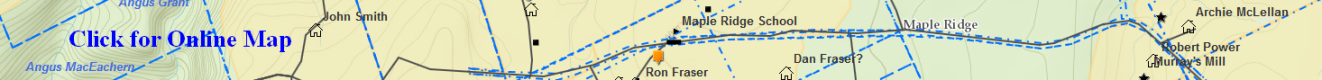 Bigley_Family(Joe) – (Eigg Mountain Settlement History)Michael Bigley married Sarah “Sally” Walsh (d. 1859) “of the Mountain Road” SMAR	Edward “Ned” Bigley (b. 1827-d. February 25, 1909) married Ann “Nancy” MacEachern (b. 1827-d. February 15, 1895) d/o John and Isabella (MacGillivray) MacEachern married February 17, 1858 at Arisaig	1871 Census Arisaig District Division 2 # 107	1881 Census Arisaig District # 19	1891 Census Arisaig District # 31	1901 Census Antigonish District # 37		Ellen Bigley (b. 1857-d. 1933) married John MacGillivray Trenton, NS		Michael Bigley (b. 1858-d. 1904) US	Catherine Bigley (b. November 10, 1861) born at MacEachern’s Mountain SMAR married Angus MacEachern lived at Dunmaglass		John Bigley (b. April 24, 1863) US	Angus Bigley (b. July 7, 1864-d. 1914) moved to Antigonish and then to Glace Bay married Florence Chisholm (b. 1869) born at North Grant d/o Archie and Mary Chisholm married November 7, 1899 at Lakevale NSVS	1901 Census Antigonish District # 37	Isabella Bigley (b. December 23, 1865) married John MacIsaac Guysborough	Hugh Bigley (b. July 6, 1867) immigrated 1897 (1900 US Census) 1886 (1910 US Census) 1885 (1920 US Census) 1891 (1930 US Census) carpenter married (1) Ann MacEachern (b. 1868-d. February 15, 1895) born Antigonish married April 10, 1894 at Boston and (2) Christy Ann MacDonald (b. 1870) married June 1, 1897 at Boston	Patrick Bigley (b. 1832-d. March 28, 1908) married Mary Sallinger (b. 1836-d. January 28, 1929) married September 10, 1859 at Antigonish NSVS	1871 Census Arisaig District Division 2 # 108 Tenant Farmer	1881 Census Arisaig District # 20	1891 Census Arisaig District # 9	1901 Census Arisaig District # 95	1911 Census North Grant District # 45	1921 Census Maryvale Sub-District # 17 # 34 Mary living with daughter MaryMichael Bigley (b. 1861) married Ann “Nancy” MacDonald (b. 1863) d/o Allan and Sarah MacDonald – MacIain Oig US	Margaret Bigley (b. October 1, 1862-d. February 23, 1891) born at Brown’s Mountain	Harriet A Bigley (b. September 10, 1864) married Hugh MacDonald Brierly Brook living with Nicholas and Ann Delaney in 1881.	1881 Census Antigonish District Division 2 # 192John James Bigley (b. October 28, 1866-d. September 8, 1908) died at Antigonish Harbour probate file A-1355 page 212/1366 Antigonish Estate File 1908-1910Ellen Bigley (b. 1869-d. 1968) married John D MacPherson North Grant buried with headstone at St. Mary’s cemetery Maryvale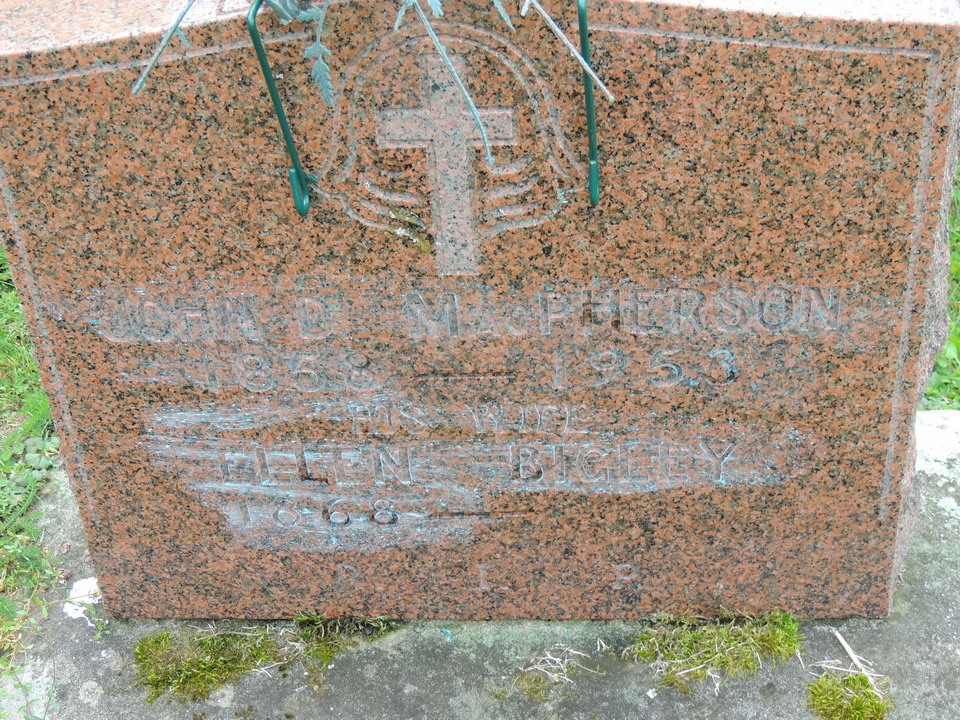 		James Bigley (b. March 14, 1869) born at Brown’s Mountain		Sarah Bigley (b. December 18, 1870) born at Brown’s Mountain		James Bigley (b. November 18, 1873) born at Brown’s Mountain NSVS	Mary Bigley (b. April 15, 1873) married Alexander Duncan MacDonald (b. October 10, 1870-d. September 27, 1950) born Springfield s/o John and Catherine MacDonald NSVS Clydesdale married February 26, 1900 at Antigonish SNAR	1911 Census North Grant District # 45	1921 Census Maryvale Sub-District # 17 # 34		John Patrick MacDonald (b. January 15, 1901)		Patrick Joseph MacDonald (b. April 30, 1904)		Catherine MacDonald (b. 1908)		Patrick Moore (b. 1918) born England adopted son		Patrick Bigley (b. April 2, 1875) born at Brown’s Mountain NSVS	Catherine Teresa Bigley (b. January 26, 1878-d. May 21, 1920) immigrated 1905 (1910 US Census) 1909 (1920 US Census) housekeeper in private residence married Frederick James Moore B. 1870) born in England married February 18, 1912 in Newton, MassachusettsJames J Bigley (b. August 27, 1881) stable man in livery stable, iceman(teamster), labourer in woolen mill immigrated 1898 (1910 US Census) 1904 (1920 US Census) 1906 (1930 US Census) married Catherine Gillis (b. 1882) born Halifax immigrated 1893 (1910 US Census) 1895 (1920 US Census) married February 20, 1906 at Boston	James Bigley (b. 1834) born at Back Settlement Arisaig lived at Brown’s Mountain married Margaret Thomson (b. 1847-d. March 2, 1938) born Back Settlement Knoydart d/o Duncan Thomson and Margaret MacEachern married February 8, 1867 at Arisaig NSVS	1871 Census Arisaig District Division 2 # 111 Tenant FarmerMary Ellen Bigley (b. December 30, 1869-d. 1965) born at Brown’s Mountain NSVS married John G MacDonald New GlasgowHugh Bigley (b. November 8, 1871) born at Brown’s Mountain		Michael Bigley (b. December 7, 1873) born at Brown’s MountainMitchell (Michael) Bigley (b. May 4, 1874) born at Brown’s Mountain NSVSDuncan Bigley (b. October 18, 1875) born at Brown’s Mountain NSVS		Isabella Bigley (b. August 23, 1876) born at Brown’s Mountain NSVS		Hugh Bigley (b. September 8, 1876) born at Brown’s Mountain NSVS		Ann Bigley (b. August 15, 1880)There are inconsistencies in the historical vital statistics for the Bigley families. 